Hallo zusammen, 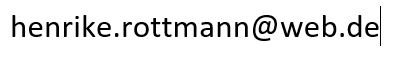 bitte sendet mir eine aktuelle Email-Adresse von Euch an Alle weiteren Infos folgen dann via Email! Eine gute Zeit und bleibt fit!Eure Henrike Rottmann 